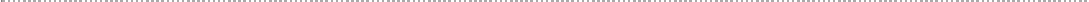 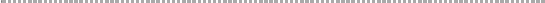 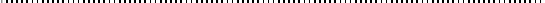 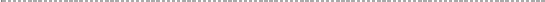 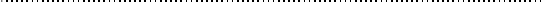 注意 １ 建築基準法施行規則第３条の２「計画の変更に係る確認を要しない軽微な変更」の報告、その他計画変更確認申請を要しない報告および法第１２条第５項に係る事項についての報告はこの書式を 使用して報告してください。２ 変更に係る部分がわかる図面（色分け等）等を添付してください。３ 報告の内容によっては、建築（築造）計画概要書を提出していただく場合があります。４ 報告にあたっては、正本１部の提出となりますが、報告済の証明を必要とする場合には、２部提出してください。５ 報告にあたって副本の添付は不要ですが、報告の内容によっては、副本を提出していただく場合があります。１ ２ 条 ５項 報 告 書令和	年	月	日建  築  主  事 殿建築主住 所　１ ２ 条 ５項 報 告 書令和	年	月	日建  築  主  事 殿建築主住 所　１ ２ 条 ５項 報 告 書令和	年	月	日建  築  主  事 殿建築主住 所　１ ２ 条 ５項 報 告 書令和	年	月	日建  築  主  事 殿建築主住 所　※ 受	付	欄１ ２ 条 ５項 報 告 書令和	年	月	日建  築  主  事 殿建築主住 所　１ ２ 条 ５項 報 告 書令和	年	月	日建  築  主  事 殿建築主住 所　１ ２ 条 ５項 報 告 書令和	年	月	日建  築  主  事 殿建築主住 所　１ ２ 条 ５項 報 告 書令和	年	月	日建  築  主  事 殿建築主住 所　氏 名 建築基準法第１２条第５項に基づく規定により、下記のとおり報告いたします。記氏 名 建築基準法第１２条第５項に基づく規定により、下記のとおり報告いたします。記氏 名 建築基準法第１２条第５項に基づく規定により、下記のとおり報告いたします。記氏 名 建築基準法第１２条第５項に基づく規定により、下記のとおり報告いたします。記氏 名 建築基準法第１２条第５項に基づく規定により、下記のとおり報告いたします。記報 告 要 旨建 築 場 所変更前練馬区　練馬区　練馬区　建 築 場 所変更後練馬区　練馬区　練馬区　確 認 番 号令和	年	月	日	第	号令和	年	月	日	第	号令和	年	月	日	第	号令和	年	月	日	第	号報 告 内 容変  更 前変  更 前変  更 後変  更 後報 告 内 容そ の 他 の報 告 事 項